	Red Maple Activity: Art Activity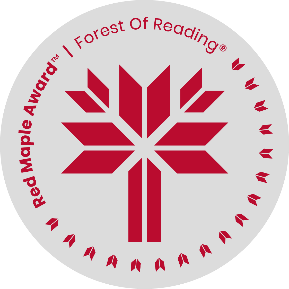 Seekers of the Fox: A Thieves of Shadow Novel by Kevin Sands	Name: ______________________________“…what was truly stunning was the dais in the center. Atop it was a square fountain, though it contained no ordinary spout of water. Here was what gave the Hall of Elements its name, for living side by side in the fountain were the four elements that made up the world…” Seekers of the Fox, p. 282.Create an art piece in any medium inspired by the book and the description of the dais fountain at the weavers’ enclave on pages 282-283 of Seekers of the Fox.